IMD 2015 – Living Environment Deciles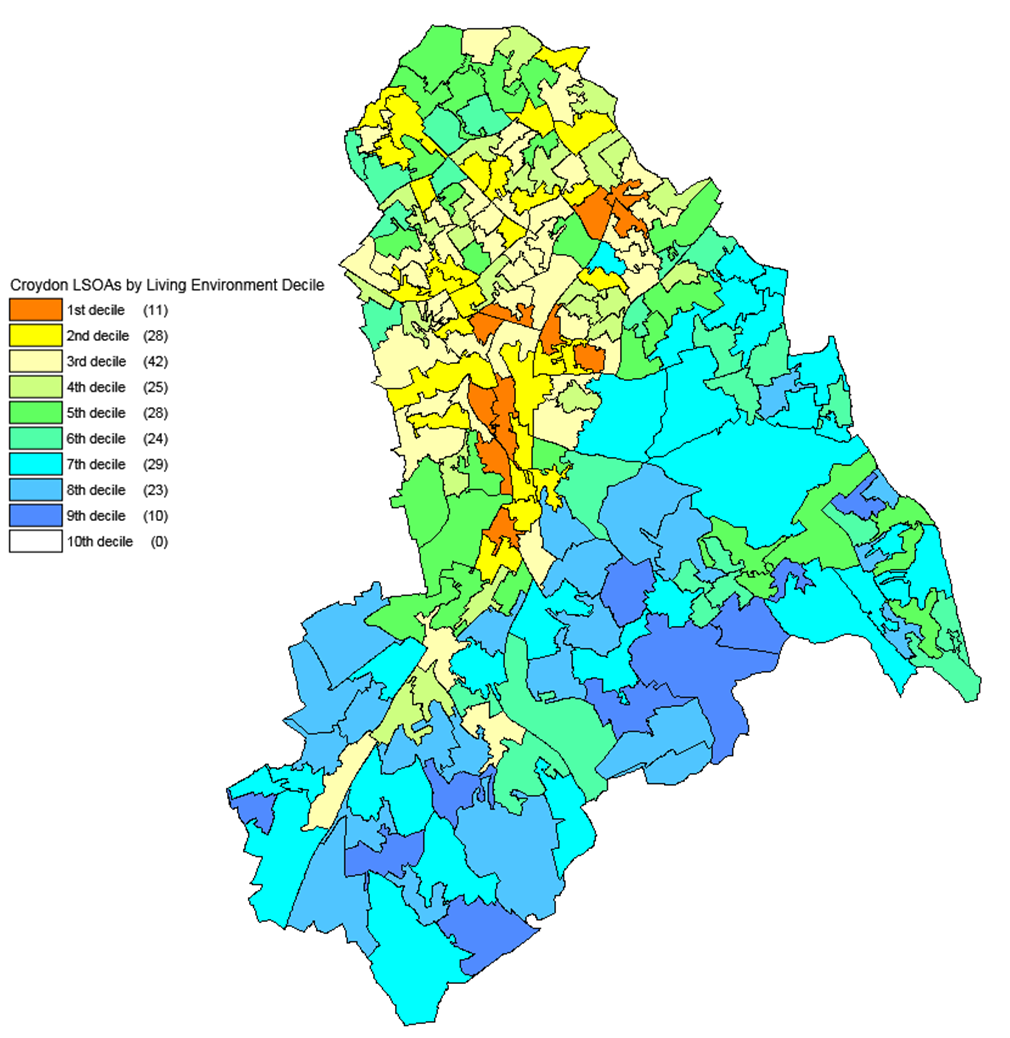 Source: DCLG and Ordnance Survey (Crown Copyright)